BASIN BÜLTENİ1905 AGS ATO Başkanı Baran’ı ziyaret etti.BARAN, ATO SEÇİMLERİNDE KAZANDIRAN STRATEJİSİNİ İLK KEZ ANLATTI.“YIPRANMAMAK İÇİN 3 GÜN KALA ADAY OLDUM”Ankara Ticaret Odası Başkanı (ATO) Gürsel Baran, son ATO seçiminde kendisine seçimi kazandıran stratejisini ilk kez açıkladı. Baran, ”seçime 1 hafta kalmıştı. Biz adaylığımızı açıklamamıştık. Bu konuda bizim arkadaşlarımız 2’ye bölünmüştü. Bir grup yarın çıkıp aday olduğumuzu açıklayalım, diğer grup da rakip çok zorlu, yıpranabiliriz açıklamayalım, 3-4 gün kala açıklarız demişti. O fikir ağır bastı. Adaylığımızı 3 gün kala açıkladık” dedi.Ankara Galatasaraylı İşadamları Derneği (1905 AGS) Yönetimi ATO Başkanı Gürsel Baran’ı makamında ziyaret etti. Ziyaret sırasında konuşan 1905 AGS Yönetim Kurulu Başkanı Özgür Savaş Özüdoğru, ATO’nun Başkent ekonomisi için çok önemli bir yapı olduğunu kaydetti. Özüdoğru, “Sayın Baran, sizin vizyonunuz ve dünyaya bakış açınız Ankara için büyük bir şans. Sizle birlikte büyük projelerin yaşama geçirileceğinden şüphemiz yok. Bu konuda Başkent iş dünyasının büyük beklentisi var” diye konuştu.Oldukça samimi geçen ziyarette Baran, ATO seçimlerine ilişkin önemli açıklamalarda bulundu. Baran, şunları söyledi:“3 Aralıkta ATO seçimi oldu. Bu sıradan bir seçim olmadı. Türkiye’nin takip ettiği bir seçim oldu. Benim adaylıkla ilgili bir düşüncem yoktu. 1999 yılından beri buradayım; ama tabi bir hedef koymadık başkanlıkla ilgili. İşimiz gücümüz de pek müsait değildi. Mütevazi bir aile şirketim var kardeşimle birlikte. Şimdi seçimler başladı 1,5 ay çalıştık, seçime 1 hafta kaldı, biz adaylığımızı açıklamadık aslında. Bizim arkadaşlarımız bu konuda 2’ye bölündü. Bir grup yarın çıkıp adaylığımızı açıklayalım, diğer grup da rakip çok zorlu, yıpranabiliriz açıklamayalım, 3-4 gün kala açıklarız dendi. O fikir ağır bastı. Öyle aday olduk. Çok ilginç bir anılarım oldu. Ben posta caddesinde çıraktım ticarete başladığımız o dönemde, benim gibi çırak olan bir arkadaşımız vardı. Tabi aradan yıllar geçti. Ben onu unuttum, o beni unuttu. Seçim çalışması yapıyoruz. Sonra yemekte bir gün arkadaşımı gördüm. Simayı hatırladım. Konuşurken ya bir seçim varmış Ankara Ticaret Odası seçimi, beni aradılar git Gürsel Bey’e oy topla demişler. Tanıdığımız, tanımadığımız birçok insanın katkısı oldu.”Ankara’nın birikmiş çok sorunu olduğunu dile getiren Baran, “Ankara’nın çok sahibi olmamış Ankara ile çok ilgilenilmemiş. Kimseyi eleştirmek için söylemiyorum. Ama bir fuar alanımız olmadı. Biz gündeme getirdik, ortalık alevlendi. ATO, ASO ve TOBB olarak biz bir arada hareket etmeye karar verdik” diye konuştu.Ziyaret sırasında Gürsel Baran’a adına özel hazırlanmış Galatasaray forması ve1905 AGS rozeti Başkan Özüdoğru tarafından takdim edildi. 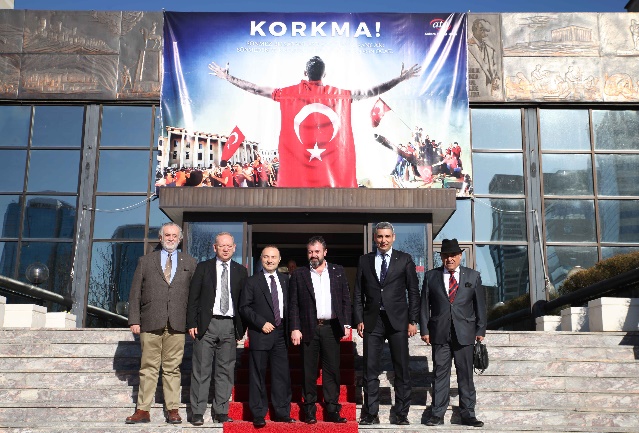 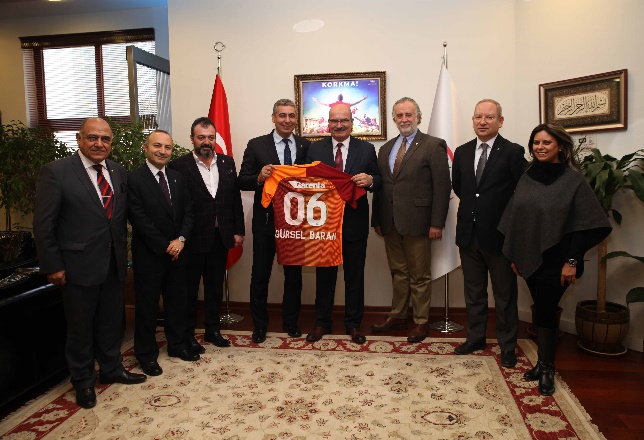 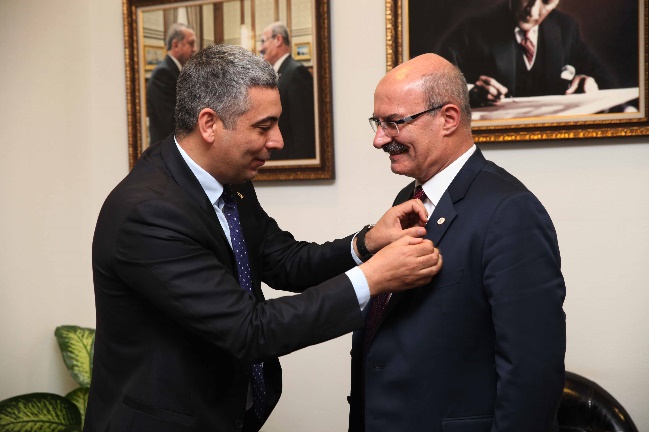 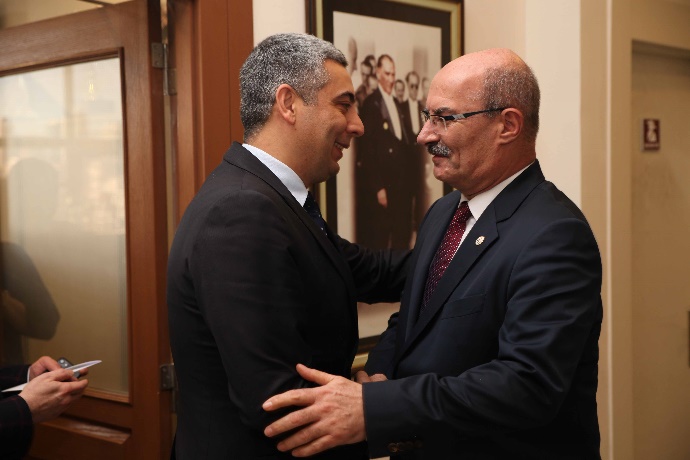 